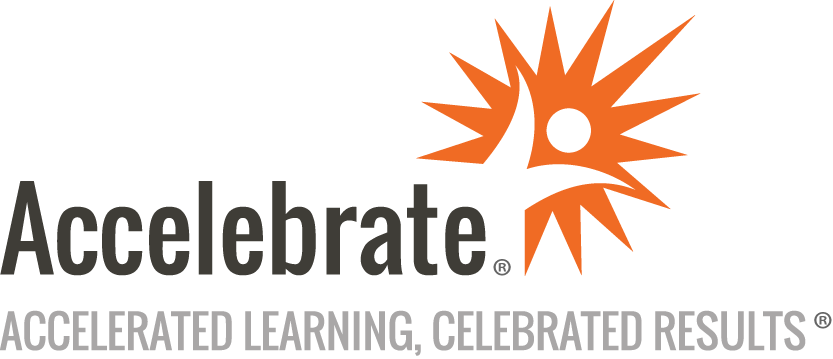 Machine Learning SecurityCourse Number: SEC-140
Duration: 4 daysOverviewAttacks on machine learning applications are gaining momentum and protecting against a machine learning (ML) breach is essential. This Machine Learning Security training course teaches developers the skills they need to protect their ML applications. Students learn specialized secure coding skills and how to avoid the security pitfalls of the Python programming language.Note: To ensure ample one-on-one engagement with the instructor, this class is capped at 12 people, overriding Accelebrate’s default cap of 15.PrerequisitesStudents should be Python developers working on machine learning systems.MaterialsAll attendees receive comprehensive courseware.Software Needed on Each Student PCAttendees will not need to install any software on their computer for this class. The class will be conducted in a remote environment that Accelebrate will provide; students will only need a local computer with a web browser and a stable Internet connection. Any recent version of Microsoft Edge, Mozilla Firefox, or Google Chrome will be fine.ObjectivesUnderstand essential cyber security conceptsLearn about various aspects of machine learning securityDiscover the possible attacks and defense techniques in adversarial machine learningIdentify vulnerabilities and their consequencesLearn the security best practices in PythonUnderstand Input validation approaches and principlesManage vulnerabilities in third-party componentsUnderstand how cryptography can support application securityLearn how to use cryptographic APIs correctly in PythonUnderstand security testing methodology and approachesBe familiar with common security testing techniques and toolsOutlineCyber Security Basics What is security?Threat and riskCyber security threat typesConsequences of insecure software Constraints and the marketThe dark sideCategorization of bugs The Seven Pernicious KingdomsCommon Weakness Enumeration (CWE)CWE Top 25 Most Dangerous Software ErrorsVulnerabilities in the environment and dependenciesCyber Security in Machine Learning ML-specific cyber security considerationsWhat makes machine learning a valuable target?Possible consequencesInadvertent AI failuresSome real-world abuse examplesML threat model Creating a threat model for machine learningMachine learning assetsSecurity requirementsAttack surfaceAttacker model – resources, capabilities, goalsConfidentiality threatsIntegrity threats (model)Integrity threats (data, software)Availability threatsDealing with AI/ML threats in software securityUsing ML in Cyber Security Static code analysis and MLML in fuzz testingML in anomaly detection and network securityLimitations of ML in securityMalicious Use of AI and ML Social engineering attacks and media manipulationVulnerability exploitationMalware automationEndpoint security evasionAdversarial Machine Learning Threats against machine learningAttacks against machine learning integrity Poisoning attacksPoisoning attacks against supervised learningPoisoning attacks against unsupervised and reinforcement learningEvasion attacksCommon white-box evasion attack algorithmsCommon black-box evasion attack algorithmTransferability of poisoning and evasion attacksSome defense techniques against adversarial samples Adversarial trainingDefensive distillationGradient maskingFeature squeezingUsing reformers on adversarial dataCaveats about the efficacy of current adversarial defensesSimple practical defensesAttacks against machine learning confidentiality Model extraction attacksDefending against model extraction attacksModel inversion attacksDefending against model inversion attacksDenial of Service Denial of ServiceResource exhaustionCash overflowFloodingAlgorithm complexity issuesDenial of service in ML Accuracy reduction attacksDenial-of-information attacksCatastrophic forgetting in neural networksResource exhaustion attacks against MLBest practices for protecting availability in ML systemsInput Validation Principles Blacklists and whitelistsData validation techniquesWhat to validate – the attack surfaceWhere to validate – defense in depthHow to validate – validation vs transformationsOutput sanitizationEncoding challengesValidation with regexRegular expression denial of service (ReDoS)Dealing with ReDoSInjection Injection principlesInjection attacksSQL injectionSQL injection basicsAttack techniquesContent-based blind SQL injectionTime-based blind SQL injectionSQL injection best practicesInput validationParameterized queriesAdditional considerationsSQL injection and ORMCode injection Code injection via input()OS command injectionGeneral protection best practicesInteger Handling Problems Representing signed numbersInteger visualizationIntegers in PythonInteger overflowInteger overflow with ctypes and NumPyOther numeric problemsFiles and Streams Path traversalPath traversal-related examplesAdditional challenges in WindowsVirtual resourcesPath traversal best practicesFormat string issuesUnsafe Native Code Native code dependenceBest practices for dealing with native codeInput Validation in Machine Learning Misleading the machine learning mechanismSanitizing data against poisoning and RONICode vulnerabilities causing evasion, misprediction, or misclusteringTypical ML input formats and their securitySecurity Features Authentication Authentication basicsMulti-factor authenticationAuthentication weaknesses - spoofingPassword managementInformation exposure Exposure through extracted data and aggregationPrivacy violationSystem information leakageInformation exposure best practicesTime and State Race conditions File race conditionAvoiding race conditions in PythonMutual exclusion and locking DeadlocksSynchronization and thread safetyErrors Error handling Returning a misleading status codeInformation exposure through error reportingException handling In the except, catch block. And now what?Empty catch blockThe danger of assert statementsUsing Vulnerable Components Assessing the environmentHardeningMalicious packages in PythonVulnerability management Patch managementVulnerability managementBug bounty programsVulnerability databasesVulnerability rating – CVSSDevOps, the build process and CI / CDDependency checking in PythonML Supply Chain Risks Common ML system architecturesML system architecture and the attack surfaceProtecting data in transit – transport layer securityProtecting data in use – homomorphic encryptionProtecting data in use – differential privacyProtecting data in use – multi-party computationML frameworks and security General security concerns about ML platformsTensorFlow security issues and vulnerabilitiesCryptography for Developers Cryptography basicsCryptography in PythonElementary algorithms Random number generationHashingConfidentiality protection Symmetric encryptionHomomorphic encryption Basics of homomorphic encryptionTypes of homomorphic encryptionFHE in machine learningIntegrity protection Message Authentication Code (MAC)Digital signaturePublic Key Infrastructure (PKI) Some further key management challengesCertificatesSecurity Testing Security testing methodology Security testing – goals and methodologiesOverview of security testing processesThreat modelingSecurity testing techniques and tools Code analysisDynamic analysisWrap Up Secure coding principles Principles of robust programming by Matt BishopSecure design principles of Saltzer and SchröderAnd now what? Software security sources and further readingPython resourcesMachine learning security resources